Svaz tělesně postižených v České republice z. s.půjčovna kompenzačních pomůcek(otevírací doba v době dovolené od 25. 9. do 27. 9. 2017)Po (25. 9.)   14:00 - 16:30ÚT (26. 9.)   13:00 - 16:30 ST (27. 9.)   10:00 - 12:00ČT (28.9.) st.svátek, půjčovna uzavřenaKontaktujte kancelář č. 105 (vlevo 
od výtahu), paní Birčákovoutelefon: 602 647 084e-mail: anna.bircakova@svaztp.cz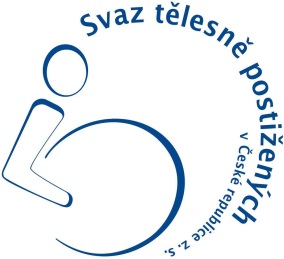 